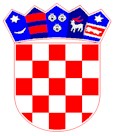 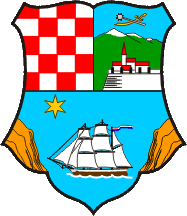 Klasa: UP/I-361-03/19-06/264URBROJ: 2170/1-03-02/2-20-5Crikvenica, 17.01.2020.Primorsko – goranska županija, Upravni odjel za prostorno uređenje, graditeljstvo i zaštitu okoliša, Ispostava u Crikvenici, na temelju odredbe članka 115. stavak 2. i članka 116. stavak 1. Zakona o gradnji (''Narodne novine“ broj 153/13, 20/17, 39/19, 125/19), u postupku izdavanja građevinske dozvole po zahtjevu investitora Franje Mušleka, Veliki Raven 87, Veliki Raven, OIB: 64655284225P O Z I V Ana uvid u spis predmeta radi izjašnjenjavlasnike i nositelje drugih stvarnih prava na nekretnini za koju se izdaje građevinska dozvola i vlasnike i nositelje drugih stvarnih prava na nekretninama koje neposredno graniče s nekretninom za koju se izdaje građevinska dozvola za gradnju slobodnostojeće obiteljske kuće i bazena, na k.č. br. 3186 (zk.br. 2190) k.o. Crikvenica, da izvrše uvid u spis predmeta radi izjašnjenja.Uvid u spis predmeta može izvršiti osoba koja dokaže da ima svojstvo stranke osobno ili putem opunomoćenika u prostorijama Upravnoga odjela za prostorno uređenje, graditeljstvo i zaštitu okoliša, Ispostava u Crikvenici, Crikvenica, Ulica Kralja Tomislava 85a, II kat, soba br. 4, dana 29. 01. 2020. godine u 9:00 sati.Građevinska dozvola može se izdati i ako se stranke ne odazovu pozivu.DOSTAVITI:Oglasna ploča ovoga upravnoga tijela (8 dana), ovdje,Mrežne stranice ovoga upravnoga tijela,Spis, ovdje.